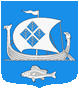 администрация муниципального образования«Приморское городское поселение» Выборгского района Ленинградской областиПОСТАНОВЛЕНИЕ25.09.2014 г.                                                                              № 177О внесении изменений в п.5.5 административного регламента предоставления муниципальной услуги «Предоставление информации об очередности предоставления жилых помещений на условиях социального найма», утвержденного постановлением администрации МО «Приморское городское поселение» от 28 августа 2012 г. № 137 На основании Федерального Закона от 02.05.2006г. № 59-ФЗ «О порядкерассмотрения обращений граждан Российской Федерации», Федерального Закона от02.07.2013 г. № 182-ФЗ «О внесении изменений в статью 11 Федерального Закона «Опорядке рассмотрения обращений граждан Российской Федерации», в соответствии спротестом Выборгского городского прокурора, администрация муниципальногообразования «Приморское городское поселение» Выборгского района ЛенинградскойобластиПОСТАНОВЛЯЕТ:1. Внести в п.5.5. административного регламента предоставления муниципальной услуги «Предоставление информации об очередности предоставления жилых помещений на условиях социального найма», утвержденного постановлением администрации МО «Приморское городское поселение» от 28 августа 2012 г. № 137 следующие изменения:         первый абзац изложить в следующей редакции:       - Если в письменном обращении не указаны фамилия гражданина, направившего обращение, или почтовый адрес, по которому должен быть направлен ответ, ответ на обращение не дается. Если в указанном обращении содержатся сведения о подготавливаемом, совершаемом или совершенном противоправном деянии, а также о лице, его подготавливающем, совершающем или совершившем, обращение подлежит направлению в государственный орган в соответствии с его компетенцией.        третий абзац изложить в следующей редакции:        - Если в письменной жалобе заявителя содержится вопрос, на который заявителю неоднократно давались письменные ответы по существу в связи с ранее направляемыми обращениями, и при этом в жалобе не приводятся новые доводы или обстоятельства, глава администрации либо уполномоченное на то должностное лицо вправе принять решение о безосновательности очередного обращения и прекращении переписки с заявителем по данному вопросу. О данном решении уведомляется заявитель, направивший жалобу, а должностное лицо, ответственное за делопроизводство, приобщает решение о прекращении переписки к материалам переписки с гражданином. 2. Опубликовать настоящее постановление в газете «Выборг» и разместить на официальном сайте МО «Приморское городское поселение» 3. Контроль за исполнением настоящего постановления оставляю за собой. Исполняющий обязанности Главы администрации                                                                                  С. В. Рогов 